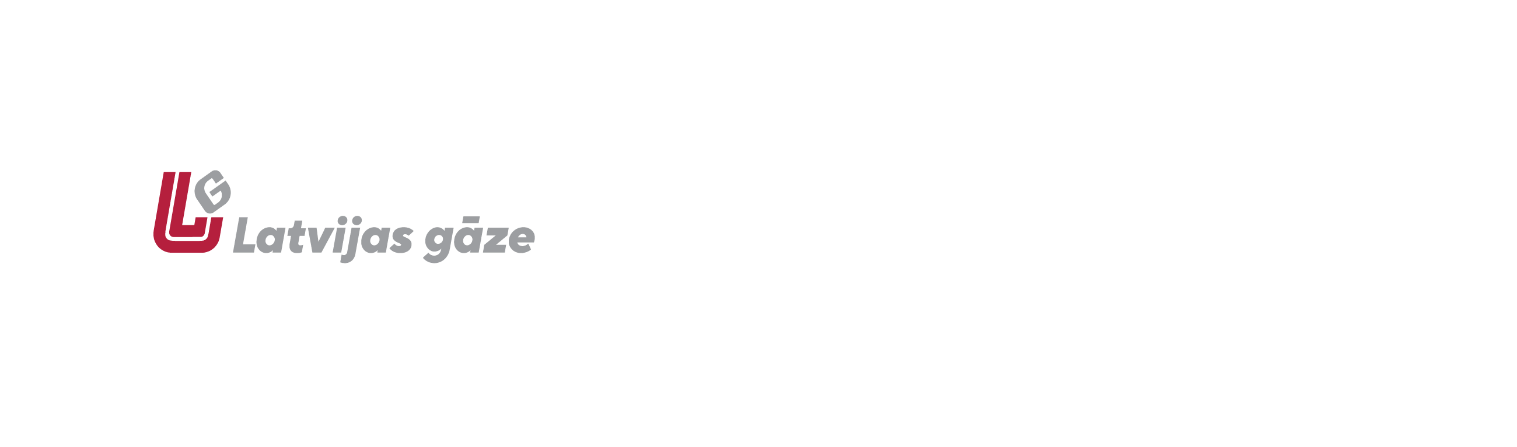 RESOLUTIONSof the Extraordinary General Meeting of Shareholdersof the Joint Stock Company “Latvijas Gāze”of August 8, 2022 Adoption of the decision on commencement of the reorganisation process or reduction of equity capital of the CompanyTo initiate:reorganization of the Company by division pursuant to Section 336(4) of the Commercial Law, as a result of which the Company would transfer part of its property – and namely, 39,900,000 shares of Akciju sabiedrība “GASO”, registration number 40203108921, representing 100% of its share capital – to a newly incorporated company. As a result of the reorganization, all shareholders of the Company shall become shareholders of the newly incorporated company proportionate to their shareholding in the Company; Voting results:  the decision is taken with the required majority of votesRiga, August 8, 2022on behalf of Joint stock company “Latvijas Gāze”Chairman of the board							A. Kalvītis